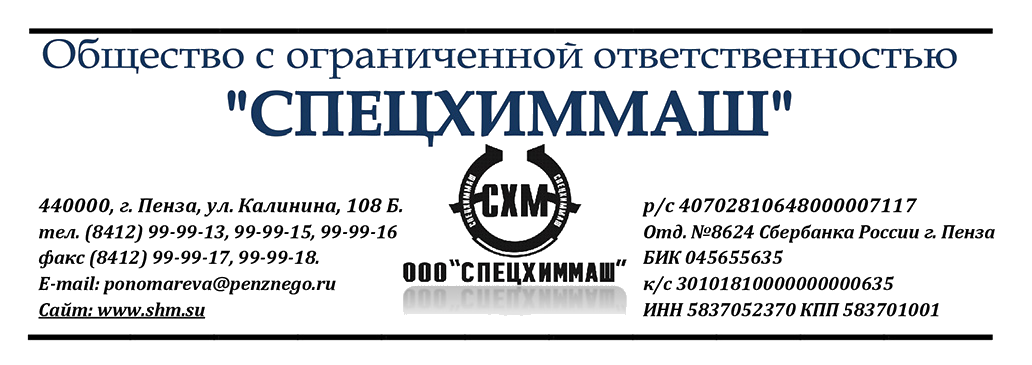 ОПРОСНЫЙ ЛИСТдля заказа воздухосборника (ресивера).Заказчик: Полное наименование организации:Адрес: Телефон: E-mail: Монтажная площадка:Адрес: Телефон: E-mail: Вместимость номинальнаям3Рабочая среда  Рабочее давление, МПа (кг/см2) Расчетное давление, МПа (кг/см2) Температура стенки min oC, max oCСейсмичность Основной конструкционный материал Воздухосборника (ресивера) (нужное отметить): 09Г2С							 Другой  12Х18Н10ТКомплектность поставки (нужное отметить): Клапан предохранительный 		Манометр 					 Кран трехходовой для манометра Вентиль для слива конденсата Другая 	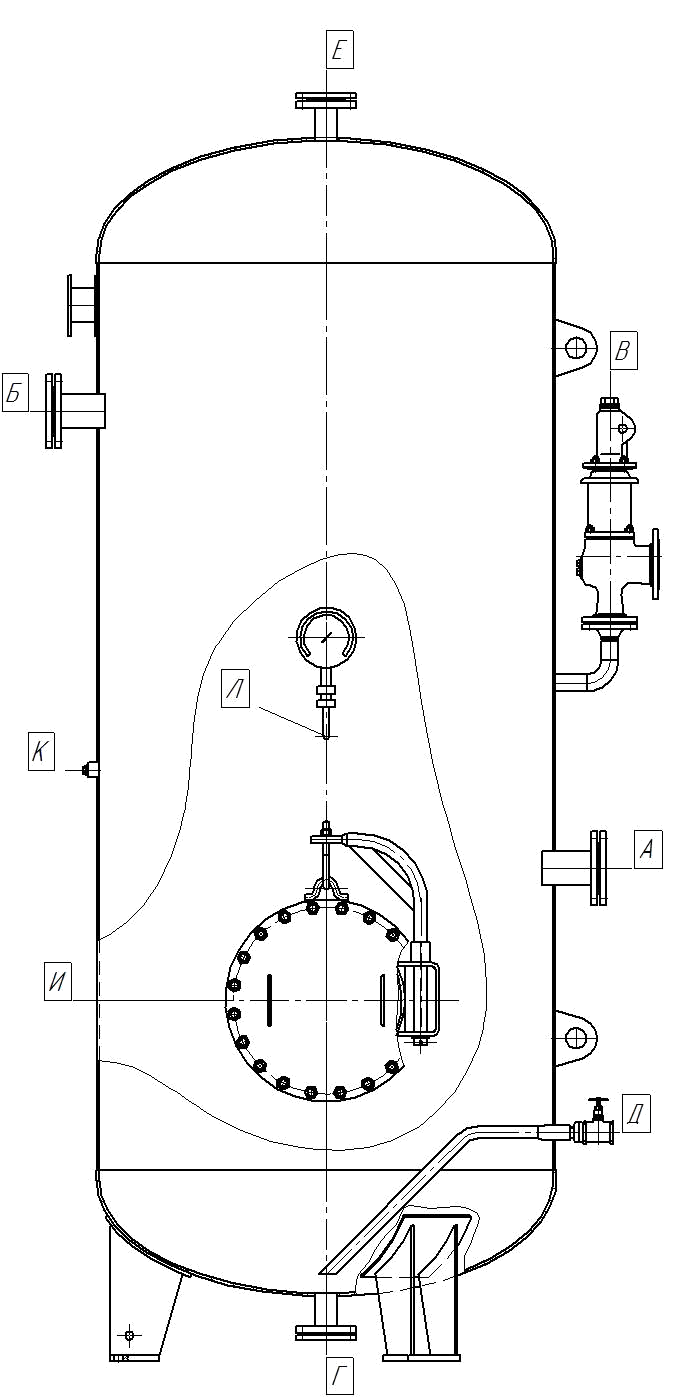 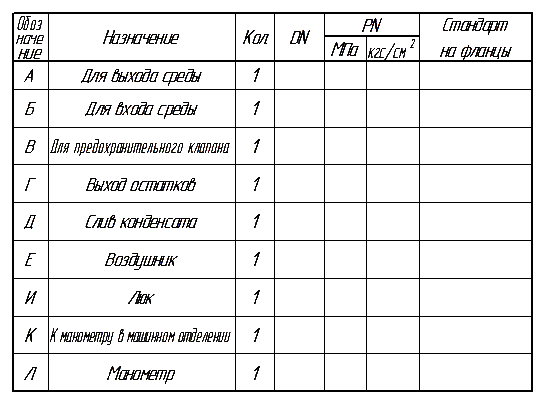 Предприятие, заполнившее опросный лист:Полное наименование организацииАдрес: Телефон E-mail: Должность, ФИО, И.О.ответственного лицаПодписьДата